AL DIRIGENTE SCOLASTICO ISTITUTO COMPRENSIVO MARTIRI DELLA LIBERTA’SESTO SAN GIOVANNI (MI)Oggetto :     RICHIESTA SOSPENSIONE SERVIZIO RISTORAZIONE SCOLASTICAIl/la sottoscritt__  _____________________________________________________________________ Genitore/tutore del/della alunno/a ________________________________________________________  frequentante la classe __________ sezione _________ plesso _________________________________CHIEDEche per il proprio/a figlio/a   SIA SOSPESO   il servizio di ristorazione scolastica dalgiorno _________________ al giorno ___________________per i seguenti motivi __________________________________________________________________				Firma del genitore			__________________________Sesto San Giovanni, _________________VISTO, SI CONCEDE				  La Dirigente Scolastica			  	dott.ssa Catia Di Gennaro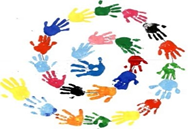 ISTITUTO COMPRENSIVO MARTIRI DELLA LIBERTA’SESTO SAN GIOVANNI (MI)Modulistica  Richiesta sospensione servizio di ristorazione